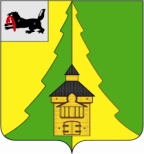 Российская ФедерацияИркутская областьНижнеилимский муниципальный район	АДМИНИСТРАЦИЯ			ПОСТАНОВЛЕНИЕОт «25» ноября 2016 г.  № 1033г. Железногорск-Илимский«О внесении изменений в муниципальную программу администрации Нижнеилимского муниципального района «Развитие автомобильных дорог общего пользования местного значения вне границ населенных пунктов, в границах Нижнеилимского муниципального района на 2014-2017 годы»,  утвержденную Постановлением администрации Нижнеилимского муниципального района № 414 от 26.02.2015 г.»В соответствии с Бюджетным Кодексом Российской Федерации, Федеральным законом от 06.10.2003 года №131-ФЗ «Об общих принципах организации местного самоуправления в Российской Федерации», Порядком разработки, реализации и оценки эффективности реализации муниципальных программ администрации Нижнеилимского муниципального района, утвержденным постановлением администрации Нижнеилимского муниципального района от 23 октября 2013 года № 1728, руководствуясь Уставом муниципального образования «Нижнеилимский район», администрация Нижнеилимского муниципального районаПОСТАНОВЛЯЕТ:Внести следующие изменения в муниципальную программу администрации Нижнеилимского муниципального района «Развитие автомобильных дорог общего пользования местного значения вне границ населенных пунктов, в границах Нижнеилимского муниципального района на 2014-2017 годы», утвержденную Постановлением администрации Нижнеилимского муниципального района № 414 от 26.02.2015 г. (далее – Программа):В наименовании Программы и далее по тексту Программы даты «2014-2017» заменить датами «2014-2019».Строку 9 раздела 1 «Паспорт муниципальной программы «Развитие автомобильных дорог общего пользования местного значения вне границ населенных пунктов, в границах Нижнеилимского муниципального района на 2014-2019 годы»» Главы 1 Программы читать в следующей редакции: Финансирование муниципальной программы осуществляется за счет средств бюджета МО «Нижнеилимский район», в т.ч. 2017 г. за счет остатков бюджетных ассигнований муниципального дорожного фонда, не использованных в предыдущем финансовом году. Общий объем финансирования муниципальной программы составляет 45 327,1 тыс. руб., в том числе:1)	по подпрограммам:а)	подпрограмма   1     «Содержание и ремонт автомобильных дорог общего пользования местного значения вне границ населённых пунктов в границах Нижнеилимского муниципального района»  – 45 327,1 тыс. руб.;б)	подпрограмма   2   «Повышение безопасности дорожного движения в Нижнеилимском муниципальном районе»;2)	по годам:а)	2014 год – 3 405,3 тыс. руб.;б)	2015 год – 3 893,9 тыс. руб.;в)	2016 год – 11 822,9 тыс. руб.;г)   2017 год – 8 735,0 тыс. руб.;д)   2018 год – 8 735,0 тыс. руб.;е)   2019 год – 8 735,0 тыс. руб.Строку 8 раздела 1 «Паспорт подпрограммы 1 «Содержание и ремонт автомобильных дорог общего пользования местного значения вне границ населенных пунктов, в границах Нижнеилимского муниципального района на 2014-2019 годы»» Главы 8 Программы читать в следующей редакции: Финансирование подпрограммы осуществляется за счет средств бюджета МО «Нижнеилимский район», в т.ч. 2017 г. за счет остатков бюджетных ассигнований муниципального дорожного фонда, не использованных в предыдущем финансовом году. Общий объем финансирования подпрограммы составляет 45 327,1 тыс. руб., в том числе:а)	2014 год – 3 405,3 тыс. руб.;б)	2015 год – 3 893,9 тыс. руб.;в)	2016 год – 11 822,9 тыс. руб.;г)   2017 год – 8 735,0 тыс. руб.;д)   2018 год – 8 735,0 тыс. руб.;е)   2019 год – 8 735,0 тыс. руб.Раздел 5 главы 8 Программы читать в следующей редакции:  «Раздел 5. Ориентировочные сроки и этапы решения проблемы программно-целевым методом.Предполагается, что Программа будет реализована в течение 2014-2019 годов.  Направление объемов финансирования муниципальной программы на 2014-2019 годы за счет средств бюджета МО «Нижнеилимский район»:2. Опубликовать данное Постановление в периодическом издании «Вестник Думы и администрации Нижнеилимского района» и на официальном сайте МО «Нижнеилимский район». 3. Контроль за исполнением настоящего постановления возложить на заместителя мэра по жилищной политике, градостроительству, энергетике, транспорту и связи В.В. Цвейгарта.Мэр района                                                    М.С. РомановРассылка: в дело-2, отдел ЖКХ,ТиС, отдел архитектуры и градостроительства, сектор строительства, ДУМИ, ОСЭР, ФУ.А.Ю. Белоусова3-13-64№ п/пНаименование мероприятия2014 г.2015 г.2016 г.2017 г.2018 г.2019 г.№ п/пНаименование мероприятиятыс. руб.тыс. руб.тыс. руб.тыс. руб.тыс. руб.тыс. руб.11.1. Инвентаризация, паспортизация,  проведение кадастровых работ, регистрации прав в отношении земельных участков, занимаемых автомобильными дорогами общего пользования местного значения муниципального образования «Нижнеилимский район», дорожными сооружениями и другими объектами недвижимости, используемыми в дорожной деятельности, аренда, выкуп земельных участков, объектов недвижимости, используемых в дорожной деятельности, возмещение их стоимости.0,0769,6260,3–230,0–11.2. Разработка проектов межевания земельных участков, занимаемых автомобильными дорогами общего пользования местного значения муниципального образования «Нижнеилимский район».––1 100,01 661,91 430,01 000,011.3. Разработка проектов по строительству, реконструкции, капитальному ремонту, и текущему ремонту автомобильных дорог общего пользования местного значения МО "Нижнеилимский район" и искусственных сооружений на них––198,0198,0––1.4. Разработка проектной документации о местоположении, границах, площади и об иных количественных и качественных характеристиках лесных участков для размещения автомобильных дорог общего пользования местного значения муниципального образования «Нижнеилимский район» ––50,0–––2Содержание автомобильных дорог общего пользования местного значения Нижнеилимского муниципального района1 875,21 639,34 000,55 089,75 334,05 563,43Выполнение работ по строительству, реконструкции, капитальному ремонту, и текущему ремонту автомобильных дорог общего пользования местного значения МО "Нижнеилимский район" и искусственных сооружений на них.1 530,11 485,06 214,081 785,41 741,02 171,64Выполнение мероприятий, направленных на сохранность, развитие и функционирование автомобильных дорог общего пользования местного значения Нижнеилимского муниципального района и искусственных сооружений на них (приобретение оборудования для весового контроля).––––––ИТОГО:3 405,33 893,911 822,98 735,08 735,08 735,0».